TỜ TRÌNHDự thảo Quyết định sửa đổi, bổ sung một số điều quy định tiêu chuẩn, định mức sử dụng máy móc, thiết bị chuyên dùng tại các cơ quan, tổ chức, đơn vị, địa phương thuộc phạm vi quản lý trên địa bàn tỉnh Quảng Trị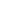 Kính gửi: Ủy ban nhân dân tỉnh Quảng Trị	Thực hiện quy định của Luật Ban hành văn bản quy phạm pháp luật, Sở Tài chính kính trình UBND tỉnh dự thảo Quyết định sửa đổi, bổ sung một số điều quy định tiêu chuẩn, định mức sử dụng máy móc, thiết bị chuyên dùng tại các cơ quan, tổ chức, đơn vị, địa phương thuộc phạm vi quản lý trên địa bàn tỉnh Quảng Trị như sau:SỰ CẦN THIẾT BAN HÀNH VĂN BẢN   	 1. Cơ sở pháp lýTheo quy định tại Khoản 5 Điều 26 Luật Quản lý sử dụng tài sản công 2017: “Căn cứ quy định của cơ quan, người có thẩm quyền tại các khoản 1, 2 và 3 Điều này, sau khi có ý kiến thống nhất của Thường trực Hội đồng nhân dân cùng cấp, Ủy ban nhân dân cấp tỉnh quyết định hoặc phân cấp thẩm quyền quyết định áp dụng tiêu chuẩn, định mức sử dụng tài sản chuyên dùng tại cơ quan, tổ chức, đơn vị thuộc phạm vi quản lý, trừ trường hợp quy định tại khoản 7 Điều này.”  Tại điểm b khoản 1, Điều 8 Quyết định số 50/2017/QĐ-TTg ngày 31/12/2017 của Thủ tướng Chính phủ quy định trách nhiệm của địa phương: “... Ủy ban nhân dân cấp tỉnh sau khi có ý kiến thống nhất bằng văn bản của Thường trực Hội đồng nhân dân cùng cấp, ban hành hoặc phân cấp thẩm quyền ban hành tiêu chuẩn, định mức sử dụng máy móc, thiết bị chuyên dùng (chủng loại, số lượng) của các cơ quan, tổ chức, đơn vị thuộc phạm vi quản lý...“2. Cơ sở thực tiễnTừ khi Quyết định số 53/2019/QĐ-UBND của UBND tỉnh ban hành đã đạt được nhiều kết quả, tạo cơ sở pháp lý cho các cơ quan, đơn vị trên địa bàn tỉnh trang bị máy móc, thiết bị theo tiêu chuẩn, định mức. Góp phần, nâng cao hiệu quả quản lý sử dụng tài sản công của các cơ quan, đơn vị, tổ chức, đoàn thể. Tuy nhiên, qua hơn 03 năm thực hiện, đã có một số khó khăn, vướng mắc trong quá trình triển khai như:Do công nghệ phát triển rất nhanh, thay đổi hàng ngày (công nghệ 4.0), trong đó, công nghệ và trang thiết bị được các nhà sản xuất liên tục phát triển, với nhiều model, công nghệ mới, tiêu chuẩn chất lượng, tích hợp nhiều tính năng hỗ trợ; phương thức truyền dẫn da dạng hơn… Quyết định số 53/2019/QĐ-UBND của UBND tỉnh được xây dựng từ năm 2019, đến nay, một số danh mục máy móc, thiết bị có sự thay đổi.Mặt khác, một số cơ quan, đơn vị thực hiện sáp nhập hoặc giải thể, có sự thay đổi về chức năng, nhiệm vụ. Do vậy, một số danh mục máy móc, thiết bị chuyên dùng không còn phù hợp với thực tiễn.Qua rà soát, một số cơ quan, đơn vị vẫn chưa được quy định tiêu chuẩn, định mức sử dụng máy móc, thiết bị chuyên dùng phục vụ công tác (như các Ban Quản lý RPH, Trung tâm tin học tỉnh…), cần được bổ sung để có cơ sở thực hiện việc mua sắm theo đúng quy định.Đồng thời, số lượng máy móc, thiết bị tối đa được quy định tại Quyết định số 53/2019/QĐ-UBND của UBND tỉnh như hiện nay không đáp ứng được tình hình phục vụ nhiệm vụ chính trị của một số ngành và hoạt động sự nghiệp của một số đơn vị. Một số loại tài sản chuyên dùng có giá trị thấp, có thời gian sử dụng nhiều năm đã thực hiện chuyển đổi sang theo dõi công cụ dụng cụ theo quy định nên phải loại bỏ để phù hợp với tình hình thực tế trong quản lý, sử dụng.	Từ các cơ sở nêu trên, việc xây dựng quy định sửa đổi, bổ sung một số điều quy định tiêu chuẩn, định mức sử dụng máy móc, thiết bị chuyên dùng tại các cơ quan, tổ chức, đơn vị, địa phương thuộc phạm vi quản lý trên địa bàn tỉnh Quảng Trị là cần thiết, đảm bảo tính pháp lý và phù hợp với thực tiễn.MỤC ĐÍCH, QUAN ĐIỂM XÂY DỰNG DỰ THẢO VĂN BẢN:Mục đíchThiết lập khung pháp lý đầy đủ, đồng bộ, đảm bảo thống nhất, phù hợp với quy định pháp luật có liên quan và phù hợp với tình hình thực tế của địa phương.Quan điểmBảo đảm tuân thủ, phù hợp với các quy định của pháp luật và phù hợp với tình hình thực tế và khả năng cân đối ngân sách tại địa phương.III. QUÁ TRÌNH XÂY DỰNG DỰ THẢO VĂN BẢNThực hiện Quyết định số 109/QĐ-UBND ngày 16/01/2023 của UBND tỉnh ban hành Chương trình trọng tâm năm 2023 của UBND tỉnh. Sở Tài chính có Công văn số 523/STC-QLG&CS ngày 24/2/2023 gửi đến các cơ quan, đơn vị có liên quan đến việc quản lý, sử dụng máy móc thiết bị chuyên dùng. Qua đó, Sở Tài chính đã tiếp nhận văn bản đề xuất điều chỉnh, bổ sung tiêu chuẩn, định mức của các cơ quan, đơn vị và các địa phương.Dự thảo Quyết định đã lấy ý kiến tham gia các cơ quan, đơn vị và các địa phương; Được đăng tải lên Cổng thông tin điện tử tỉnh Quảng Trị để các cơ quan, đơn vị, tổ chức, các địa phương và cá nhân tham gia đóng góp ý kiến. 	Tiếp thu các ý kiến tham gia góp ý, Sở Tài chính hoàn thiện dự thảo Tờ trình, dự thảo Quyết định gửi Sở Tư pháp  thẩm định. 	Tiếp thu ý kiến thẩm định của Sở Tư pháp tại Văn bản số        /BC-STP ngày   /    /2023, Sở Tài chính chỉnh sửa, hoàn thiện Tờ trình, dự thảo Quyết định báo cáo UBND tỉnh xem xét ban hành.	IV. BỐ CỤC VÀ NỘI DUNG CƠ BẢN CỦA DỰ THẢO VĂN BẢN1. Bố cục: Dự thảo Quyết định được chia thành 3 Điều, cụ thể như sau:	- Điều 1: Sửa đổi, bổ sung một số điều của Quyết định số 53/2019/QĐ-UBND ngày 30/12/2019 của UBND tỉnh ban hành tiêu chuẩn, định mức sử dụng máy móc, thiết bị chuyên dùng tại các cơ quan, tổ chức, đơn vị, địa phương thuộc phạm vi quản lý trên địa bàn tỉnh Quảng Trị.	- Điều 2: Bãi bỏ một số khoản của Quyết định số 53/2019/QĐ-UBND ngày 30/12/2019 của UBND tỉnh ban hành tiêu chuẩn, định mức sử dụng máy móc, thiết bị chuyên dùng tại các cơ quan, tổ chức, đơn vị, địa phương thuộc phạm vi quản lý trên địa bàn tỉnh Quảng Trị.- Điều 3: Hiệu lực thi hành và Tổ chức thực hiện.	2. Nội dung cơ bản của dự thảo văn bản- Sửa đổi bổ sung tiêu chuẩn, định mức sử dụng máy móc, thiết bị chuyên dùng tại các cơ quan, đơn vị thuộc Văn phòng UBND tỉnh, Sở Nông nghiệp và Phát triển nông thôn, Sở Tài nguyên và Môi trường, Sở Xây dựng, Sở Giao thông vận tải, Sở Tài chính, Sở Văn hóa, Thể thao và Du lịch, Đài Phát thanh Truyền hình tỉnh, UBND các huyện, thị xã, thanh phố, UBND cấp xã.- Bãi bỏ một số khoản của Quyết định số 53/2019/QĐ-UBND ngày 30/12/2019 của UBND tỉnh.Trên đây là Tờ trình về dự thảo Quyết định sửa đổi, bổ sung một số điều của Quyết định số 53/2019/QĐ-UBND ngày 30/12/2019 của UBND tỉnh ban hành tiêu chuẩn, định mức sử dụng máy móc, thiết bị chuyên dùng tại các cơ quan, tổ chức, đơn vị, địa phương thuộc phạm vi quản lý trên địa bàn tỉnh Quảng Trị, Sở Tài chính xin kính trình Ủy ban nhân dân tỉnh xem xét, quyết định (sau khi có ý kiến thống nhất của Thường trực HĐND tỉnh)./. (Xin gửi kèm theo: Dự thảo Quyết định của UBND tỉnh; Báo cáo thẩm định và báo cáo giải trình, tiếp thu ý kiến thẩm định của Sở Tư pháp; Bản tổng hợp, giải trình tiếp thu ý kiến của các cơ quan, tổ chức, đơn vị, cá nhân; Bản sao ý kiến góp ý).UBND TỈNH QUẢNG TRỊSỞ TÀI CHÍNH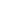 Số:	   /TTr - STCCỘNG HOÀ XÃ HỘI CHỦ NGHĨA VIỆT NAMĐộc lập - Tự do - Hạnh phúc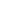 Quảng Trị, ngày        tháng       năm 2023Nơi nhận:- Như trên;- Ủy ban MTTQVN tỉnh;- Sở Tư pháp;	- GĐ, các PGĐ Sở; 			- Lưu: VT, QLG&CS(S).   KT. GIÁM ĐỐC PHÓ GIÁM ĐỐCNguyễn Anh Phương